	BON DE COMMANDE ‘Cuvée Soroptimist’          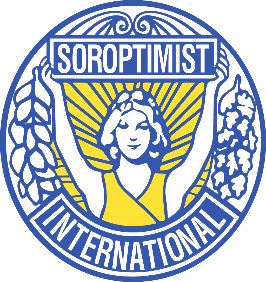    				 Soroptimist Club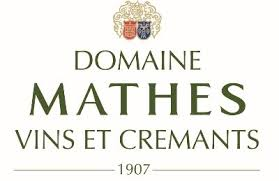 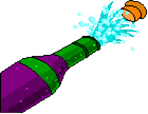 									LUXEMBOURG - MOSELLENOM & Prénom		Club ou autre		Adresse de livraison	(assurée par Domaine Mathes)  	Email	(pour facturation)	Téléphone / GSM		Document dûment complété à retourner à Jeannette MULLER, 35 rue d’Oetrange L-5360 Schrassig ou  jeannette1muller@gmail.com ou par téléphone au +352 691 319 770          BON DE LIVRAISONReçu marchandise correspondante au document :DateNomSignatureCrémant brut du Luxembourg ‘Cuvée Soroptimist’ Domaine MathesCrémant brut du Luxembourg ‘Cuvée Soroptimist’ Domaine MathesCarton(s) de 6 bouteilles à 80.00€Quantité : 